ΣΥΛΛΟΓΟΣ ΕΚΠΑΙΔΕΥΤΙΚΩΝ Π. Ε.                    Μαρούσι  22 – 3 – 2024                                                                                                                  ΑΜΑΡΟΥΣΙΟΥ                                                   Αρ. Πρ.: 89Ταχ. Δ/νση: Μαραθωνοδρόμου 54                                             Τ. Κ. 15124 Μαρούσι                                                            Τηλ.: 2108020788 Fax:2108020788                                                       Πληροφ.: Δ. Πολυχρονιάδης 6945394406                                                                                     Email:syll2grafeio@gmail.com                                           Δικτυακός τόπος: http//: www.syllogosekpaideutikonpeamarousiou.grΠΡΟΣ : ΤΑ ΜΕΛΗ ΤΟΥ ΣΥΛΛΟΓΟΥ ΜΑΣΚοινοποίηση:    Δ.Ο.Ε., Συλλόγους Εκπ/κών Π. Ε. & Ε. Λ. Μ. Ε. της χώραςΘέμα: « Στηρίζουμε και συμμετέχουμε στην ηλεκτρονική συλλογή υπογραφών διεκδικώντας να συνεχιστεί ο αγώνας των εκπαιδευτικών ενάντια στην αξιολόγηση».Το Δ. Σ. του Συλλόγου Εκπ/κών Π. Ε. Αμαρουσίου καλεί τα μέλη του να στηρίξουν υπογράφοντας μαζικά την προσπάθεια Συλλόγων Π. Ε. & Ε. Λ. Μ. Ε. ηλεκτρονικής συλλογής υπογραφών με αίατημα:  Α Π Α Ι Τ Ο Υ Μ Ε ΕΔΩ ΚΑΙ ΤΩΡΑ ΕΠΑΝΑΠΡΟΚΗΡΥΞΗ ΤΗΣ ΑΠΕΡΓΙΑΣ/ΑΠΟΧΗΣ ΑΠΟ ΣΕΠΕ/ΕΛΜΕ ΚΑΙ ΑΠΟ ΔΟΕ/ΟΛΜΕ - ΟΠΟΙΑΔΗΠΟΤΕ ΑΝΑΒΟΛΗ ΚΑΙ ΔΙΚΑΙΟΛΟΓΙΑ ΕΙΝΑΙ ΥΠΟΝΟΜΕΥΣΗ ΤΟΥ ΑΓΩΝΑ ΤΩΝ ΕΚΠΑΙΔΕΥΤΙΚΩΝ υπογράφοντας στον παρακάτω σύνδεσμο: https://www.change.org/p/%CF%83%CF%85%CE%BD%CF%85%CF%80%CE%BF%CE%B3%CF%81%CE%B1%CF%86%CE%BF%CF%85%CE%BC%CE%B5-%CF%84%CE%B7-%CF%83%CF%85%CE%BD%CE%B5%CF%87%CE%B9%CF%83%CE%B7-%CF%84%CE%BF%CF%85-%CE%B1%CE%B3%CF%89%CE%BD%CE%B1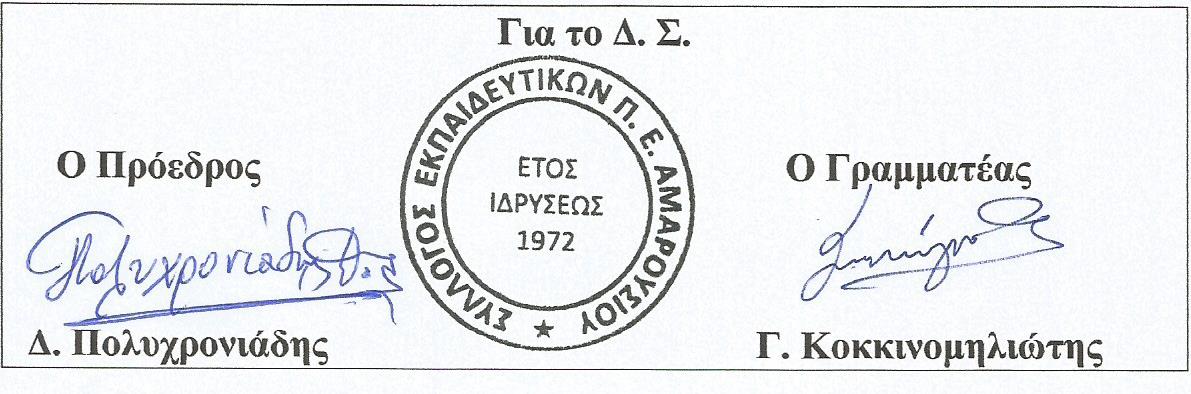 